Name 	  Date 	  Class 	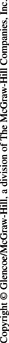 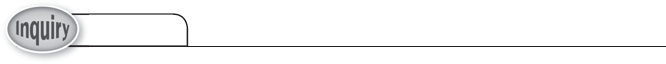 	LESSON 2: 20 minutesHow can you observe air pressure?Although air seems very light, air molecules do exert pressure. You can observe air pressure
in action in this activity.Procedure 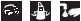 1.	Read and complete a lab safety form.2.	Seal an empty plastic bottle.3.	Place the bottle in a bucket of ice for
10 minutes. Record your observations
in your Science Journal.Analyze and Conclude1.	Interpret how air pressure affected the bottle.2.		Key Concept Discuss how changing air pressure in Earth’s atmosphere affects
other things on Earth, such as weather.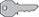 Weather	2